NATJEČAJ ZA IZRADU LOGOTIPA ERASMUS AKREDITACIJEDragi učenici,naša škola dobitnik je Erasmus Akreditacije za razdoblje 2021.-2027. Što to znači za vas?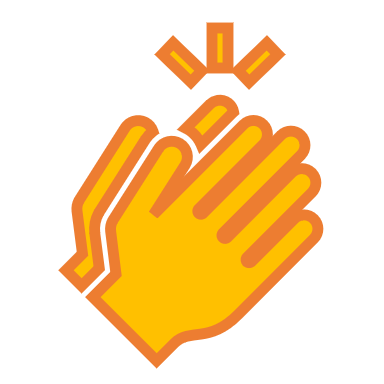 To je odlična vijest jer su vaši učitelji za vas pripremili mnogo zanimljivih projekata, radionica i izvannastavnih aktivnosti u sklopu kojih ćete surađivati s kolegama iz drugih europskih zemalja i učiti na kreativan i zanimljiv način. Za početak trebamo vašu pomoć.Kako bismo bolje prezentirali naše projekte u Hrvatskoj i Europskoj uniji trebamo osmisliti novi logotip koji će predstavljati našu školu i Erasmus projekte. 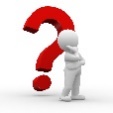 Pozivamo vas da se javite na naš natječaj i osmislite logo koji će nas predstavljati. Kako? Možete ga nacrtati rukom ili napraviti u nekom od digitalnih alata (npr. Canva ili LogoMakr) - samostalno, u paru ili  zajednički kao razred.  Fotografiju ili dokument s logom i svojim imenom, prezimenom i razredom pošaljite na  erasmus.letsstem@gmail.com  do 1.10.2021., a pobjednički logo osvaja nagradu za svoj razred- pizza party na satu razrednika. Vaše radove ocijenit će naš stručni žiri koji se sastoji od ravnateljice, učitelja koji sudjeluju u Erasmus projektima i Vijeća učenika. Prije nego li se „bacite “ na izradu loga podsjetite se što smo sve radili i pročitajte više o našim ciljevima u sklopu Erasmus akreditacije na https://erasmusteslazg.wordpress.com/ Imajte na umu da logo treba predstavljati našu školu i također isticati znakove Europske unije.  Sretno u izradi i veselimo se vašim radovima.								Vaši Erasmus učitelji 